 Используя ресурсы  на сайте НТБ в разделе «Полнотекстовые и реферативные базы данных» (lib.tpu.ru/fulltext_db.html), подберите источники информации  по теме вашего исследования (статьи, книги – не менее 7 публикаций).2)  Зарегистрируйтесь в системах идентификации: ORCID - orcid.org, Publons/ResearcherID - publons.com, SCIENCE INDEX - elibrary.ru. Разместите полученные идентификаторы на персональном сайте в портале ТПУ, предварительно создав раздел «Полезные ссылки». https://elibrary.ruDETECTION OF INSULATION DEFECTS IN THE WIRE THROUGH MEASURING CHANGES IN ITS CAPACITANCE
Vavilova G.V., Ryumkin A.V.
В сборнике: IOP Conference Series: Materials Science and Engineering 6. Сер. "6th International Conference: Modern Technologies for Non-Destructive Testing" 2018. С. 012017.ВЫЧИСЛЕНИЕ ЭЛЕКТРИЧЕСКИХ ЕМКОСТЕЙ СИСТЕМЫ ПРОВОДОВ КРУГЛОГО СЕЧЕНИЯ, РАСПОЛОЖЕННЫХ МЕЖДУ ЗАЗЕМЛЕННЫМИ ПЛОСКОСТЯМИ
Наркун З.М., Новицкая Е.Н.
Известия высших учебных заведений. Электромеханика. 2006. № 2. С. 3-6.ИССЛЕДОВАНИЕ ВОЗМОЖНОСТИ ПРИМЕНЕНИЯ ЕМКОСТНОГО СПОСОБА КОНТРОЛЯ ТОЛЩИНЫ СТЕНКИ ГОЛОЛЕДНО-ИЗМОРОЗЕВЫХ ОБРАЗОВАНИЙ НА ПРОВОДАХ. МАТЕМАТИЧЕСКАЯ МОДЕЛЬ ЕМКОСТИ ПЛАНАРНОГО КОНДЕНСАТОРА
Кубкина О.В.
Вестник Ростовского государственного университета путей сообщения. 2008. № 2 (30). С. 95-100.Web of ScienceAn Improved Stray Capacitance Model for InductorsАвтор:: Shen, Zhan; Wang, Huai; Shen, Yanfeng; с соавторами.IEEE TRANSACTIONS ON POWER ELECTRONICS   Том: 34   Выпуск: 11   Стр.: 11153-11170   Опубликовано: NOV 2019Dielectric and electrical study of zinc copper ferrite nanoparticles prepared by exploding wire techniqueАвтор:: Singh, Surendra; Katyal, S. C.; Goswami, NavenduAPPLIED PHYSICS A-MATERIALS SCIENCE & PROCESSING   Том: 125   Выпуск: 9     Номер статьи: 638Юрайт, Электронно-библиотечная система (ЭБС)МЕТРОЛОГИЯ И ИЗМЕРИТЕЛЬНАЯ ТЕХНИКА. МИКРОПРОЦЕССОРНЫЕ АНАЛИЗАТОРЫ ЖИДКОСТИ 2-е изд., испр. и доп. Учебное пособие для вузов Латышенко К. П., Первухин Б. С. ПодробнееНаучная школа: Академия гражданской защиты МЧС РФ (пос. Новогорск, МО)Год: 2019МЕТРОЛОГИЯ И ИЗМЕРИТЕЛЬНАЯ ТЕХНИКА. ЛАБОРАТОРНЫЙ ПРАКТИКУМ 2-е изд., испр. и доп. Учебное пособие для СПО Латышенко К. П., Гарелина С. А. ПодробнееНаучная школа: Академия гражданской защиты МЧС РФ (пос. Новогорск, МО)ПООП СПО: 11.02.16 Монтаж, техническое обслуживание и ремонт электронных приборов и устройств, 13.02.06 Релейная защита и автоматизация электроэнергетических систем, 13.02.09 Монтаж и эксплуатация линий электропередачи... ещё 3Год: 2019 / Гриф УМО СПОМЕТРОЛОГИЯ И ИЗМЕРИТЕЛЬНАЯ ТЕХНИКА: ОСНОВЫ ОБРАБОТКИ РЕЗУЛЬТАТОВ ИЗМЕРЕНИЙ. Учебное пособие для вузов Степанова Е. А., Скулкина Н. А., Волегов А. С. ; Под общ. ред. Степановой Е.А. ПодробнееНаучная школа: Уральский федеральный университет имени первого Президента России Б.Н. Ельцина (г. Екатеринбург).Год: 2019ordic id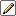 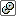 https://orcid.org/0000-0001-6870-3413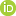 elibrary.ru
https://elibrary.ru/author_info.asp?isold=1 SPIN-код: 4099-7067Publons/ResearcherID - publons.com
https://publons.com/researcher/3178176/galina-vavilova/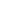 